امضاي مجاز و مهر تامين كننده :معيارهاي ارزيابي كيفي تامين كننده ( سازنده / فروشنده )ارزيابي كيفي تامين كنندگان بنا بر ماده 24 آيين نامه اجرايي بند ج ماده 12 قانون برگزاري مناقصات انجام مي‌شود.كمترين امتياز براي پذيرفته شدن (60) است.امضاي مجاز و مهر تامين كننده :فرم شماره 1: معيارهای ارزيابي توان مالي*براي ارزيابي توان مالي دست‌كم بايد مدارك يكي از رديف‌هاي 1 تا 4 اين جدول فرستاده شود. حداكثر امتياز زماني كسب مي‌شود كه بيست برابر مبلغ ضمانت نامه مندرج در آگهي ارزيابي كيفي مناقصه، برابر يا كمتر از يكي از مقادير رديف‌هاي 1 تا 4 باشد.*  برگ ماليات قطعي عملكرد سازمان امور مالياتي كشور مربوط به سال‌هاي مذكور بايد داراي مهراداره ماليات و دارايي باشد و فرستادن مدارك مستند پرداخت ماليات لازم است.امضاي مجاز و مهر تامين كننده :فرم شماره 2 : ارزيابي مشتريان قبلي، حسن شهرت و سابقه كار با مراكز صنعتي معتبر به ويژه وزارت نفت و شركت مجتمع گاز پارس جنوبي مرتبط با تقاضا.بناي محاسبه‌ى امتياز ارزيابي مشتريان قبلي مواردي مانند حسن انجام كار ( كيفيت كالا، عملكرد در دوره بهره‌برداري، كيفيت خدمات پشتيباني و انجام به موقع تعهدات) و موارد مندرج در جدول زير  است. ميانگين امتياز ارزيابي مشتريان قبلي در حداكثر پنج سال گذشته ملاك تعيين امتياز ياد شده است.يادآوري:1-براي كسب حداكثر امتياز اين بخش بهتر است كارهاي مشابه با بالاترين مبلغ فرستادهشود (چهار كار مشابه در پنج سال گذشته، متناسب با تعداد برگه‌هاي حسن انجام كار).2- مستندات موارد نوشته‌شده در جدول حتما بايد فرستاده شود.(حسن سابقه از شركت هاي دولتي 25 امتياز و حسن سابقه از شركت هاي غيردولتي  15  امتياز دارد)امضاي مجاز و مهر تامين كننده :فرم شماره 3 : استانداردهاي توليد و نظام كيفيتمناقصه‌گران بايد درستي استانداردهايي را كه دريافت كرده‌اند اثبات كنند. اين استانداردها مي‌تواند دربرگيرنده‌ي استانداردهاي كيفيت، استانداردهاي توليد، نصب يا بهره‌برداري باشد. اگر استانداردهاي لازم تهيه نشود مناقصه‌گزار مي‌تواند مناقصه‌گراني را كه شرايط بيان شده را ندارند بدون در نظر گرفتن معيارهاي ديگر رد كند. تحويل اسناد يا گواهينامه‌هاي معتبر يا بازديد كارشناسي  مي‌تواند معيار عمل باشد. الويت دارددر صورت وجود از استانداردهاي بومي و ايراني استفاده شود.1-استانداردهای وزارت نفت (IPS)،مؤسسه استاندارد وتحقيقات صنعتی ايران2-استانداردهای ملی يا تخصصی کشورهای صنعتی مانند:ASTM,API,ISO,IEEE,VDE,BS,JIS,DIN,ANSI,ASME3- استاندارهای کيفيت نظيرسريISO 14000, ISO 9000, ISO 18000 , OHSAS 18000وسايرگواهينامه‌هاي معتبرکيفيت4-استانداردهايي كه مراجع سازنده از آنها براي ساخت محصولات خود استفاده كرده‌اند استانداردهاي توليد هستند.امضای مجاز و مهر تامين كننده/ سازنده:فرم شماره 4 :  تجربه، دانش و سابقه كار مرتبط با موضوع مناقصه( قراردادهاي بسته شده مرتبط با موضوع مناقصه در پنج سال گذشته )1- براي كسب بيشترين امتياز بهتر است كارهاي مشابه با بالاترين مبلغ فرستادهشود(دستِ كم4 كار مشابه در 5 سال گذشته). درباره‌ي قراردادهاي غير مشابه به تشخيص خريدار معادل نصف امتياز در نظر گرفته مي‌شود.2- فرستادن تصوير صفحاتي از قرارداد كه در جدول نوشته مي‌شود وبيان‌كننده‌ي: طرفين قرارداد / موضوع قرارداد / مبلغ قرارداد / مدت قرارداد / تاريخ انعقاد قرارداد است و صفحه‌ي امضاي قرارداد براي بررسي لازم ‌است.امضاي مجاز و مهر تامين كننده :فرم شماره 5 :  معيار ارزيابي چگونگي تضمين كيفيت محصولات و خدمات پس از فروش (گارانتي و وارانتي)توضيح: مناقصه‌گران لازم است براي كسب امتيازهاي اين بخش جدول بالا را حتما پر كنند و يا توضيحات لازم درباره‌ي رديف‌هاي جدول بالا را در برگه‌اي جداگانه با مهر و امضاي مجاز بفرستند.يادآوري مهم: فرستادن مستندات حداقل يكي از كارهاي انجام شده لازم است.امضاي مجاز و مهر تامين كننده :فرم شماره6: ظرفيت توليدامتياز ظرفيت توليد بنابر پروانه‌ها يا مجوزهای توليد و باخوداظهاري تعيين مي‌شود.در صورت لزوم درستي خود اظهاري با بازديدتعيين خواهد شد.تبصره 1 :شرکت‌های تأييدصلاحيت شده بايد ظرفيت آماده داشته باشند.(ظرفيت توليد آماده=ميزان تعهد شده برای قراردادهای در دست اجرا -  ظرفيت توليد )تبصره 2 : اگردرخواست واحدها از ظرفيت توليد آماده بيشتر باشد شرکت حق حضور در مناقصه را ندارد.تبصره 3 : متناسب با ظرفيت توليد آماده حداكثر تا دو برابر ظرفيت به مناقصه‌گر امتياز داده مي‌شود.امضاي مجاز و مهر تامين كننده :اطلاعات مناقصه‌گزار :اطلاعات مناقصه‌گزار :اطلاعات مناقصه‌گزار :اطلاعات مناقصه‌گزار :اطلاعات مناقصه‌گزار :اطلاعات مناقصه‌گزار :اطلاعات مناقصه‌گزار :اطلاعات مناقصه‌گزار :اطلاعات مناقصه‌گزار :اطلاعات مناقصه‌گزار :اطلاعات مناقصه‌گزار :اطلاعات مناقصه‌گزار :اطلاعات مناقصه‌گزار :اطلاعات مناقصه‌گزار :اطلاعات مناقصه‌گزار :اطلاعات مناقصه‌گزار :نام: شركت مجتمع گاز پارس جنوبي - پالايشگاه دومنام: شركت مجتمع گاز پارس جنوبي - پالايشگاه دومنام: شركت مجتمع گاز پارس جنوبي - پالايشگاه دومنام: شركت مجتمع گاز پارس جنوبي - پالايشگاه دومنام: شركت مجتمع گاز پارس جنوبي - پالايشگاه دومنام: شركت مجتمع گاز پارس جنوبي - پالايشگاه دومنام: شركت مجتمع گاز پارس جنوبي - پالايشگاه دومنام: شركت مجتمع گاز پارس جنوبي - پالايشگاه دومشماره مناقصه:  R2-98/013  (تجديد)شماره مناقصه:  R2-98/013  (تجديد)شماره مناقصه:  R2-98/013  (تجديد)شماره مناقصه:  R2-98/013  (تجديد)شماره مناقصه:  R2-98/013  (تجديد)شماره تقاضا: R2-9740406-RK شماره تقاضا: R2-9740406-RK شماره تقاضا: R2-9740406-RK نشاني: استان بوشهر، بندر عسلويه، شركت مجتمع گاز پارس جنوبي، پالايشگاه دوم، ساختمان مديريت پالايشگاه دوم، اداره خدمات كالا، اتاق‌ 206 تلفن:  3995 الي07731313900نشاني: استان بوشهر، بندر عسلويه، شركت مجتمع گاز پارس جنوبي، پالايشگاه دوم، ساختمان مديريت پالايشگاه دوم، اداره خدمات كالا، اتاق‌ 206 تلفن:  3995 الي07731313900نشاني: استان بوشهر، بندر عسلويه، شركت مجتمع گاز پارس جنوبي، پالايشگاه دوم، ساختمان مديريت پالايشگاه دوم، اداره خدمات كالا، اتاق‌ 206 تلفن:  3995 الي07731313900نشاني: استان بوشهر، بندر عسلويه، شركت مجتمع گاز پارس جنوبي، پالايشگاه دوم، ساختمان مديريت پالايشگاه دوم، اداره خدمات كالا، اتاق‌ 206 تلفن:  3995 الي07731313900نشاني: استان بوشهر، بندر عسلويه، شركت مجتمع گاز پارس جنوبي، پالايشگاه دوم، ساختمان مديريت پالايشگاه دوم، اداره خدمات كالا، اتاق‌ 206 تلفن:  3995 الي07731313900نشاني: استان بوشهر، بندر عسلويه، شركت مجتمع گاز پارس جنوبي، پالايشگاه دوم، ساختمان مديريت پالايشگاه دوم، اداره خدمات كالا، اتاق‌ 206 تلفن:  3995 الي07731313900نشاني: استان بوشهر، بندر عسلويه، شركت مجتمع گاز پارس جنوبي، پالايشگاه دوم، ساختمان مديريت پالايشگاه دوم، اداره خدمات كالا، اتاق‌ 206 تلفن:  3995 الي07731313900نشاني: استان بوشهر، بندر عسلويه، شركت مجتمع گاز پارس جنوبي، پالايشگاه دوم، ساختمان مديريت پالايشگاه دوم، اداره خدمات كالا، اتاق‌ 206 تلفن:  3995 الي07731313900موضوع مناقصه:                                                                          GATE VALVE        موضوع مناقصه:                                                                          GATE VALVE        موضوع مناقصه:                                                                          GATE VALVE        موضوع مناقصه:                                                                          GATE VALVE        موضوع مناقصه:                                                                          GATE VALVE        موضوع مناقصه:                                                                          GATE VALVE        موضوع مناقصه:                                                                          GATE VALVE        موضوع مناقصه:                                                                          GATE VALVE        نشاني: استان بوشهر، بندر عسلويه، شركت مجتمع گاز پارس جنوبي، پالايشگاه دوم، ساختمان مديريت پالايشگاه دوم، اداره خدمات كالا، اتاق‌ 206 تلفن:  3995 الي07731313900نشاني: استان بوشهر، بندر عسلويه، شركت مجتمع گاز پارس جنوبي، پالايشگاه دوم، ساختمان مديريت پالايشگاه دوم، اداره خدمات كالا، اتاق‌ 206 تلفن:  3995 الي07731313900نشاني: استان بوشهر، بندر عسلويه، شركت مجتمع گاز پارس جنوبي، پالايشگاه دوم، ساختمان مديريت پالايشگاه دوم، اداره خدمات كالا، اتاق‌ 206 تلفن:  3995 الي07731313900نشاني: استان بوشهر، بندر عسلويه، شركت مجتمع گاز پارس جنوبي، پالايشگاه دوم، ساختمان مديريت پالايشگاه دوم، اداره خدمات كالا، اتاق‌ 206 تلفن:  3995 الي07731313900نشاني: استان بوشهر، بندر عسلويه، شركت مجتمع گاز پارس جنوبي، پالايشگاه دوم، ساختمان مديريت پالايشگاه دوم، اداره خدمات كالا، اتاق‌ 206 تلفن:  3995 الي07731313900نشاني: استان بوشهر، بندر عسلويه، شركت مجتمع گاز پارس جنوبي، پالايشگاه دوم، ساختمان مديريت پالايشگاه دوم، اداره خدمات كالا، اتاق‌ 206 تلفن:  3995 الي07731313900نشاني: استان بوشهر، بندر عسلويه، شركت مجتمع گاز پارس جنوبي، پالايشگاه دوم، ساختمان مديريت پالايشگاه دوم، اداره خدمات كالا، اتاق‌ 206 تلفن:  3995 الي07731313900نشاني: استان بوشهر، بندر عسلويه، شركت مجتمع گاز پارس جنوبي، پالايشگاه دوم، ساختمان مديريت پالايشگاه دوم، اداره خدمات كالا، اتاق‌ 206 تلفن:  3995 الي07731313900نام و تلفن كارشناس خريد كالا: رحمان كريمي آذر 07731313989نام و تلفن كارشناس خريد كالا: رحمان كريمي آذر 07731313989نام و تلفن كارشناس خريد كالا: رحمان كريمي آذر 07731313989نام و تلفن كارشناس خريد كالا: رحمان كريمي آذر 07731313989نام و تلفن كارشناس خريد كالا: رحمان كريمي آذر 07731313989نام و تلفن كارشناس خريد كالا: رحمان كريمي آذر 07731313989نام و تلفن كارشناس خريد كالا: رحمان كريمي آذر 07731313989نام و تلفن كارشناس خريد كالا: رحمان كريمي آذر 07731313989يادآوري مهم: همه‌ي برگه‌هاي استعلام ارزيابي كيفي همراه مدارك و مستندات مورد نياز (شرح داده شده در هر يك از جداول شش‌گانه) بايد داراي مهر و امضاي مجاز باشد و با ترتيب درخواست شده برابر جدول‌هاي شش‌گانه فرستاده شوند. مداركي كه ناقص باشندو يا خارج از زمان تعيين شده فرستاده شوند، پذيرفته نخواهند بود.برگه‌هاي پرشده استعلام ارزيابي كيفي همراه مدارك درخواست شده و فراخوان ارزيابي کيفی به نشاني استان بوشهر، بندر عسلويه، شركت مجتمع گاز پارس جنوبي، پالايشگاه دوم، ساختمان مديريت پالايشگاه دوم، اداره خدمات كالا، اتاق‌ 204 فرستاده شود.يادآوري مهم: همه‌ي برگه‌هاي استعلام ارزيابي كيفي همراه مدارك و مستندات مورد نياز (شرح داده شده در هر يك از جداول شش‌گانه) بايد داراي مهر و امضاي مجاز باشد و با ترتيب درخواست شده برابر جدول‌هاي شش‌گانه فرستاده شوند. مداركي كه ناقص باشندو يا خارج از زمان تعيين شده فرستاده شوند، پذيرفته نخواهند بود.برگه‌هاي پرشده استعلام ارزيابي كيفي همراه مدارك درخواست شده و فراخوان ارزيابي کيفی به نشاني استان بوشهر، بندر عسلويه، شركت مجتمع گاز پارس جنوبي، پالايشگاه دوم، ساختمان مديريت پالايشگاه دوم، اداره خدمات كالا، اتاق‌ 204 فرستاده شود.يادآوري مهم: همه‌ي برگه‌هاي استعلام ارزيابي كيفي همراه مدارك و مستندات مورد نياز (شرح داده شده در هر يك از جداول شش‌گانه) بايد داراي مهر و امضاي مجاز باشد و با ترتيب درخواست شده برابر جدول‌هاي شش‌گانه فرستاده شوند. مداركي كه ناقص باشندو يا خارج از زمان تعيين شده فرستاده شوند، پذيرفته نخواهند بود.برگه‌هاي پرشده استعلام ارزيابي كيفي همراه مدارك درخواست شده و فراخوان ارزيابي کيفی به نشاني استان بوشهر، بندر عسلويه، شركت مجتمع گاز پارس جنوبي، پالايشگاه دوم، ساختمان مديريت پالايشگاه دوم، اداره خدمات كالا، اتاق‌ 204 فرستاده شود.يادآوري مهم: همه‌ي برگه‌هاي استعلام ارزيابي كيفي همراه مدارك و مستندات مورد نياز (شرح داده شده در هر يك از جداول شش‌گانه) بايد داراي مهر و امضاي مجاز باشد و با ترتيب درخواست شده برابر جدول‌هاي شش‌گانه فرستاده شوند. مداركي كه ناقص باشندو يا خارج از زمان تعيين شده فرستاده شوند، پذيرفته نخواهند بود.برگه‌هاي پرشده استعلام ارزيابي كيفي همراه مدارك درخواست شده و فراخوان ارزيابي کيفی به نشاني استان بوشهر، بندر عسلويه، شركت مجتمع گاز پارس جنوبي، پالايشگاه دوم، ساختمان مديريت پالايشگاه دوم، اداره خدمات كالا، اتاق‌ 204 فرستاده شود.يادآوري مهم: همه‌ي برگه‌هاي استعلام ارزيابي كيفي همراه مدارك و مستندات مورد نياز (شرح داده شده در هر يك از جداول شش‌گانه) بايد داراي مهر و امضاي مجاز باشد و با ترتيب درخواست شده برابر جدول‌هاي شش‌گانه فرستاده شوند. مداركي كه ناقص باشندو يا خارج از زمان تعيين شده فرستاده شوند، پذيرفته نخواهند بود.برگه‌هاي پرشده استعلام ارزيابي كيفي همراه مدارك درخواست شده و فراخوان ارزيابي کيفی به نشاني استان بوشهر، بندر عسلويه، شركت مجتمع گاز پارس جنوبي، پالايشگاه دوم، ساختمان مديريت پالايشگاه دوم، اداره خدمات كالا، اتاق‌ 204 فرستاده شود.يادآوري مهم: همه‌ي برگه‌هاي استعلام ارزيابي كيفي همراه مدارك و مستندات مورد نياز (شرح داده شده در هر يك از جداول شش‌گانه) بايد داراي مهر و امضاي مجاز باشد و با ترتيب درخواست شده برابر جدول‌هاي شش‌گانه فرستاده شوند. مداركي كه ناقص باشندو يا خارج از زمان تعيين شده فرستاده شوند، پذيرفته نخواهند بود.برگه‌هاي پرشده استعلام ارزيابي كيفي همراه مدارك درخواست شده و فراخوان ارزيابي کيفی به نشاني استان بوشهر، بندر عسلويه، شركت مجتمع گاز پارس جنوبي، پالايشگاه دوم، ساختمان مديريت پالايشگاه دوم، اداره خدمات كالا، اتاق‌ 204 فرستاده شود.يادآوري مهم: همه‌ي برگه‌هاي استعلام ارزيابي كيفي همراه مدارك و مستندات مورد نياز (شرح داده شده در هر يك از جداول شش‌گانه) بايد داراي مهر و امضاي مجاز باشد و با ترتيب درخواست شده برابر جدول‌هاي شش‌گانه فرستاده شوند. مداركي كه ناقص باشندو يا خارج از زمان تعيين شده فرستاده شوند، پذيرفته نخواهند بود.برگه‌هاي پرشده استعلام ارزيابي كيفي همراه مدارك درخواست شده و فراخوان ارزيابي کيفی به نشاني استان بوشهر، بندر عسلويه، شركت مجتمع گاز پارس جنوبي، پالايشگاه دوم، ساختمان مديريت پالايشگاه دوم، اداره خدمات كالا، اتاق‌ 204 فرستاده شود.يادآوري مهم: همه‌ي برگه‌هاي استعلام ارزيابي كيفي همراه مدارك و مستندات مورد نياز (شرح داده شده در هر يك از جداول شش‌گانه) بايد داراي مهر و امضاي مجاز باشد و با ترتيب درخواست شده برابر جدول‌هاي شش‌گانه فرستاده شوند. مداركي كه ناقص باشندو يا خارج از زمان تعيين شده فرستاده شوند، پذيرفته نخواهند بود.برگه‌هاي پرشده استعلام ارزيابي كيفي همراه مدارك درخواست شده و فراخوان ارزيابي کيفی به نشاني استان بوشهر، بندر عسلويه، شركت مجتمع گاز پارس جنوبي، پالايشگاه دوم، ساختمان مديريت پالايشگاه دوم، اداره خدمات كالا، اتاق‌ 204 فرستاده شود.يادآوري مهم: همه‌ي برگه‌هاي استعلام ارزيابي كيفي همراه مدارك و مستندات مورد نياز (شرح داده شده در هر يك از جداول شش‌گانه) بايد داراي مهر و امضاي مجاز باشد و با ترتيب درخواست شده برابر جدول‌هاي شش‌گانه فرستاده شوند. مداركي كه ناقص باشندو يا خارج از زمان تعيين شده فرستاده شوند، پذيرفته نخواهند بود.برگه‌هاي پرشده استعلام ارزيابي كيفي همراه مدارك درخواست شده و فراخوان ارزيابي کيفی به نشاني استان بوشهر، بندر عسلويه، شركت مجتمع گاز پارس جنوبي، پالايشگاه دوم، ساختمان مديريت پالايشگاه دوم، اداره خدمات كالا، اتاق‌ 204 فرستاده شود.يادآوري مهم: همه‌ي برگه‌هاي استعلام ارزيابي كيفي همراه مدارك و مستندات مورد نياز (شرح داده شده در هر يك از جداول شش‌گانه) بايد داراي مهر و امضاي مجاز باشد و با ترتيب درخواست شده برابر جدول‌هاي شش‌گانه فرستاده شوند. مداركي كه ناقص باشندو يا خارج از زمان تعيين شده فرستاده شوند، پذيرفته نخواهند بود.برگه‌هاي پرشده استعلام ارزيابي كيفي همراه مدارك درخواست شده و فراخوان ارزيابي کيفی به نشاني استان بوشهر، بندر عسلويه، شركت مجتمع گاز پارس جنوبي، پالايشگاه دوم، ساختمان مديريت پالايشگاه دوم، اداره خدمات كالا، اتاق‌ 204 فرستاده شود.يادآوري مهم: همه‌ي برگه‌هاي استعلام ارزيابي كيفي همراه مدارك و مستندات مورد نياز (شرح داده شده در هر يك از جداول شش‌گانه) بايد داراي مهر و امضاي مجاز باشد و با ترتيب درخواست شده برابر جدول‌هاي شش‌گانه فرستاده شوند. مداركي كه ناقص باشندو يا خارج از زمان تعيين شده فرستاده شوند، پذيرفته نخواهند بود.برگه‌هاي پرشده استعلام ارزيابي كيفي همراه مدارك درخواست شده و فراخوان ارزيابي کيفی به نشاني استان بوشهر، بندر عسلويه، شركت مجتمع گاز پارس جنوبي، پالايشگاه دوم، ساختمان مديريت پالايشگاه دوم، اداره خدمات كالا، اتاق‌ 204 فرستاده شود.يادآوري مهم: همه‌ي برگه‌هاي استعلام ارزيابي كيفي همراه مدارك و مستندات مورد نياز (شرح داده شده در هر يك از جداول شش‌گانه) بايد داراي مهر و امضاي مجاز باشد و با ترتيب درخواست شده برابر جدول‌هاي شش‌گانه فرستاده شوند. مداركي كه ناقص باشندو يا خارج از زمان تعيين شده فرستاده شوند، پذيرفته نخواهند بود.برگه‌هاي پرشده استعلام ارزيابي كيفي همراه مدارك درخواست شده و فراخوان ارزيابي کيفی به نشاني استان بوشهر، بندر عسلويه، شركت مجتمع گاز پارس جنوبي، پالايشگاه دوم، ساختمان مديريت پالايشگاه دوم، اداره خدمات كالا، اتاق‌ 204 فرستاده شود.يادآوري مهم: همه‌ي برگه‌هاي استعلام ارزيابي كيفي همراه مدارك و مستندات مورد نياز (شرح داده شده در هر يك از جداول شش‌گانه) بايد داراي مهر و امضاي مجاز باشد و با ترتيب درخواست شده برابر جدول‌هاي شش‌گانه فرستاده شوند. مداركي كه ناقص باشندو يا خارج از زمان تعيين شده فرستاده شوند، پذيرفته نخواهند بود.برگه‌هاي پرشده استعلام ارزيابي كيفي همراه مدارك درخواست شده و فراخوان ارزيابي کيفی به نشاني استان بوشهر، بندر عسلويه، شركت مجتمع گاز پارس جنوبي، پالايشگاه دوم، ساختمان مديريت پالايشگاه دوم، اداره خدمات كالا، اتاق‌ 204 فرستاده شود.يادآوري مهم: همه‌ي برگه‌هاي استعلام ارزيابي كيفي همراه مدارك و مستندات مورد نياز (شرح داده شده در هر يك از جداول شش‌گانه) بايد داراي مهر و امضاي مجاز باشد و با ترتيب درخواست شده برابر جدول‌هاي شش‌گانه فرستاده شوند. مداركي كه ناقص باشندو يا خارج از زمان تعيين شده فرستاده شوند، پذيرفته نخواهند بود.برگه‌هاي پرشده استعلام ارزيابي كيفي همراه مدارك درخواست شده و فراخوان ارزيابي کيفی به نشاني استان بوشهر، بندر عسلويه، شركت مجتمع گاز پارس جنوبي، پالايشگاه دوم، ساختمان مديريت پالايشگاه دوم، اداره خدمات كالا، اتاق‌ 204 فرستاده شود.يادآوري مهم: همه‌ي برگه‌هاي استعلام ارزيابي كيفي همراه مدارك و مستندات مورد نياز (شرح داده شده در هر يك از جداول شش‌گانه) بايد داراي مهر و امضاي مجاز باشد و با ترتيب درخواست شده برابر جدول‌هاي شش‌گانه فرستاده شوند. مداركي كه ناقص باشندو يا خارج از زمان تعيين شده فرستاده شوند، پذيرفته نخواهند بود.برگه‌هاي پرشده استعلام ارزيابي كيفي همراه مدارك درخواست شده و فراخوان ارزيابي کيفی به نشاني استان بوشهر، بندر عسلويه، شركت مجتمع گاز پارس جنوبي، پالايشگاه دوم، ساختمان مديريت پالايشگاه دوم، اداره خدمات كالا، اتاق‌ 204 فرستاده شود.يادآوري مهم: همه‌ي برگه‌هاي استعلام ارزيابي كيفي همراه مدارك و مستندات مورد نياز (شرح داده شده در هر يك از جداول شش‌گانه) بايد داراي مهر و امضاي مجاز باشد و با ترتيب درخواست شده برابر جدول‌هاي شش‌گانه فرستاده شوند. مداركي كه ناقص باشندو يا خارج از زمان تعيين شده فرستاده شوند، پذيرفته نخواهند بود.برگه‌هاي پرشده استعلام ارزيابي كيفي همراه مدارك درخواست شده و فراخوان ارزيابي کيفی به نشاني استان بوشهر، بندر عسلويه، شركت مجتمع گاز پارس جنوبي، پالايشگاه دوم، ساختمان مديريت پالايشگاه دوم، اداره خدمات كالا، اتاق‌ 204 فرستاده شود.اطلاعات تامين‌كننده/سازنده:اطلاعات تامين‌كننده/سازنده:اطلاعات تامين‌كننده/سازنده:اطلاعات تامين‌كننده/سازنده:اطلاعات تامين‌كننده/سازنده:اطلاعات تامين‌كننده/سازنده:اطلاعات تامين‌كننده/سازنده:اطلاعات تامين‌كننده/سازنده:اطلاعات تامين‌كننده/سازنده:اطلاعات تامين‌كننده/سازنده:اطلاعات تامين‌كننده/سازنده:اطلاعات تامين‌كننده/سازنده:اطلاعات تامين‌كننده/سازنده:اطلاعات تامين‌كننده/سازنده:اطلاعات تامين‌كننده/سازنده:اطلاعات تامين‌كننده/سازنده:نام شركت:نام شركت:شماره ثبت:شماره ثبت:شماره ثبت:شماره ثبت:شماره ثبت:تاريخ و محل ثبت:تاريخ و محل ثبت:تاريخ و محل ثبت:تاريخ و محل ثبت:تاريخ و محل ثبت:تاريخ و محل ثبت:تاريخ و محل ثبت:تلفن:تلفن:موضوع فعاليت (برابر اساسنامه):                                  موضوع فعاليت (برابر اساسنامه):                                  موضوع فعاليت (برابر اساسنامه):                                  موضوع فعاليت (برابر اساسنامه):                                  موضوع فعاليت (برابر اساسنامه):                                  موضوع فعاليت (برابر اساسنامه):                                  موضوع فعاليت (برابر اساسنامه):                                  موضوع فعاليت (برابر اساسنامه):                                  موضوع فعاليت (برابر اساسنامه):                                  موضوع فعاليت (برابر اساسنامه):                                  موضوع فعاليت (برابر اساسنامه):                                  موضوع فعاليت (برابر اساسنامه):                                  موضوع فعاليت (برابر اساسنامه):                                  موضوع فعاليت (برابر اساسنامه):                                  نمابر:نمابر:نام و نامخانوادگي صاحبان امضاي مجاز:نام و نامخانوادگي صاحبان امضاي مجاز:نام و نامخانوادگي صاحبان امضاي مجاز:نام و نامخانوادگي صاحبان امضاي مجاز:نام و نامخانوادگي صاحبان امضاي مجاز:نام و نامخانوادگي صاحبان امضاي مجاز:نام و نامخانوادگي صاحبان امضاي مجاز:نام و نامخانوادگي صاحبان امضاي مجاز:نام و نامخانوادگي صاحبان امضاي مجاز:نام و نامخانوادگي صاحبان امضاي مجاز:نام و نامخانوادگي صاحبان امضاي مجاز:نام و نامخانوادگي صاحبان امضاي مجاز:نام و نامخانوادگي صاحبان امضاي مجاز:نام و نامخانوادگي صاحبان امضاي مجاز:نام و نامخانوادگي صاحبان امضاي مجاز:نام و نامخانوادگي صاحبان امضاي مجاز:نشاني اينترنتي:نشاني اينترنتي:نشاني اينترنتي:نشاني اينترنتي:پست الكترونيك:پست الكترونيك:پست الكترونيك:پست الكترونيك:پست الكترونيك:پست الكترونيك:پست الكترونيك:كد اقتصادي :كد اقتصادي :كد اقتصادي :كد اقتصادي :كد اقتصادي :نشاني شركت: نشاني شركت: نشاني شركت: نشاني شركت: نشاني شركت: نشاني شركت: شناسه ملي: شناسه ملي: شناسه ملي: شناسه ملي: شماره پروانه بهره‌برداري:شماره پروانه بهره‌برداري:شماره پروانه بهره‌برداري:شماره پروانه بهره‌برداري:شماره پروانه بهره‌برداري:شماره پروانه بهره‌برداري:نام و نام خانوادگي مديرعامل:نام و نام خانوادگي مديرعامل:نام و نام خانوادگي مديرعامل:نام پدر:نام پدر:شماره شناسنامه:شماره شناسنامه:شماره شناسنامه:شماره شناسنامه:تاريخ و محل تولد:تاريخ و محل تولد:تاريخ و محل تولد:تاريخ و محل تولد:تاريخ و محل تولد:تاريخ و محل تولد:محل صدور:كد ملي:تلفن همراه :تلفن همراه :تلفن همراه :تلفن همراه :تلفن همراه :مدرك تحصيلي:مدرك تحصيلي:مدرك تحصيلي:مدرك تحصيلي:مدرك تحصيلي:مدرك تحصيلي:رشته تحصيلي:رشته تحصيلي:رشته تحصيلي:رشته تحصيلي:يادآوري مهم: فرستادن تصوير اساسنامه،آگهي تاسيس وآخرين تغييرات شركت در روزنامه رسمي، پروانه بهره‌برداري، شناسه ملي، كد اقتصادي، تصوير كارت ملي و شناسنامه مدير عامل لازم است. تمام برگههاي رزومه، تصاوير فرستاده شده و برگه‌هاي استعلام ارزيابي كيفي بايد امضاي مجاز(برابر اساسنامه و آگهيآخرين تغييرات) و مُهـر داشته باشند. مناقصه‌گران امتياز را بنابر بيست برابر مبلغ تضمينِ شركت در مناقصه مندرج در روزنامه محاسبه كنند. (ارزيابي كيفي رزومهي مناقصه‌گران يا تامين كنندگان، بنابر آيين نامه اجرايي بند ج ماده 12 قانون برگزاري مناقصات انجام ميشود)يادآوري مهم: فرستادن تصوير اساسنامه،آگهي تاسيس وآخرين تغييرات شركت در روزنامه رسمي، پروانه بهره‌برداري، شناسه ملي، كد اقتصادي، تصوير كارت ملي و شناسنامه مدير عامل لازم است. تمام برگههاي رزومه، تصاوير فرستاده شده و برگه‌هاي استعلام ارزيابي كيفي بايد امضاي مجاز(برابر اساسنامه و آگهيآخرين تغييرات) و مُهـر داشته باشند. مناقصه‌گران امتياز را بنابر بيست برابر مبلغ تضمينِ شركت در مناقصه مندرج در روزنامه محاسبه كنند. (ارزيابي كيفي رزومهي مناقصه‌گران يا تامين كنندگان، بنابر آيين نامه اجرايي بند ج ماده 12 قانون برگزاري مناقصات انجام ميشود)يادآوري مهم: فرستادن تصوير اساسنامه،آگهي تاسيس وآخرين تغييرات شركت در روزنامه رسمي، پروانه بهره‌برداري، شناسه ملي، كد اقتصادي، تصوير كارت ملي و شناسنامه مدير عامل لازم است. تمام برگههاي رزومه، تصاوير فرستاده شده و برگه‌هاي استعلام ارزيابي كيفي بايد امضاي مجاز(برابر اساسنامه و آگهيآخرين تغييرات) و مُهـر داشته باشند. مناقصه‌گران امتياز را بنابر بيست برابر مبلغ تضمينِ شركت در مناقصه مندرج در روزنامه محاسبه كنند. (ارزيابي كيفي رزومهي مناقصه‌گران يا تامين كنندگان، بنابر آيين نامه اجرايي بند ج ماده 12 قانون برگزاري مناقصات انجام ميشود)يادآوري مهم: فرستادن تصوير اساسنامه،آگهي تاسيس وآخرين تغييرات شركت در روزنامه رسمي، پروانه بهره‌برداري، شناسه ملي، كد اقتصادي، تصوير كارت ملي و شناسنامه مدير عامل لازم است. تمام برگههاي رزومه، تصاوير فرستاده شده و برگه‌هاي استعلام ارزيابي كيفي بايد امضاي مجاز(برابر اساسنامه و آگهيآخرين تغييرات) و مُهـر داشته باشند. مناقصه‌گران امتياز را بنابر بيست برابر مبلغ تضمينِ شركت در مناقصه مندرج در روزنامه محاسبه كنند. (ارزيابي كيفي رزومهي مناقصه‌گران يا تامين كنندگان، بنابر آيين نامه اجرايي بند ج ماده 12 قانون برگزاري مناقصات انجام ميشود)يادآوري مهم: فرستادن تصوير اساسنامه،آگهي تاسيس وآخرين تغييرات شركت در روزنامه رسمي، پروانه بهره‌برداري، شناسه ملي، كد اقتصادي، تصوير كارت ملي و شناسنامه مدير عامل لازم است. تمام برگههاي رزومه، تصاوير فرستاده شده و برگه‌هاي استعلام ارزيابي كيفي بايد امضاي مجاز(برابر اساسنامه و آگهيآخرين تغييرات) و مُهـر داشته باشند. مناقصه‌گران امتياز را بنابر بيست برابر مبلغ تضمينِ شركت در مناقصه مندرج در روزنامه محاسبه كنند. (ارزيابي كيفي رزومهي مناقصه‌گران يا تامين كنندگان، بنابر آيين نامه اجرايي بند ج ماده 12 قانون برگزاري مناقصات انجام ميشود)يادآوري مهم: فرستادن تصوير اساسنامه،آگهي تاسيس وآخرين تغييرات شركت در روزنامه رسمي، پروانه بهره‌برداري، شناسه ملي، كد اقتصادي، تصوير كارت ملي و شناسنامه مدير عامل لازم است. تمام برگههاي رزومه، تصاوير فرستاده شده و برگه‌هاي استعلام ارزيابي كيفي بايد امضاي مجاز(برابر اساسنامه و آگهيآخرين تغييرات) و مُهـر داشته باشند. مناقصه‌گران امتياز را بنابر بيست برابر مبلغ تضمينِ شركت در مناقصه مندرج در روزنامه محاسبه كنند. (ارزيابي كيفي رزومهي مناقصه‌گران يا تامين كنندگان، بنابر آيين نامه اجرايي بند ج ماده 12 قانون برگزاري مناقصات انجام ميشود)يادآوري مهم: فرستادن تصوير اساسنامه،آگهي تاسيس وآخرين تغييرات شركت در روزنامه رسمي، پروانه بهره‌برداري، شناسه ملي، كد اقتصادي، تصوير كارت ملي و شناسنامه مدير عامل لازم است. تمام برگههاي رزومه، تصاوير فرستاده شده و برگه‌هاي استعلام ارزيابي كيفي بايد امضاي مجاز(برابر اساسنامه و آگهيآخرين تغييرات) و مُهـر داشته باشند. مناقصه‌گران امتياز را بنابر بيست برابر مبلغ تضمينِ شركت در مناقصه مندرج در روزنامه محاسبه كنند. (ارزيابي كيفي رزومهي مناقصه‌گران يا تامين كنندگان، بنابر آيين نامه اجرايي بند ج ماده 12 قانون برگزاري مناقصات انجام ميشود)يادآوري مهم: فرستادن تصوير اساسنامه،آگهي تاسيس وآخرين تغييرات شركت در روزنامه رسمي، پروانه بهره‌برداري، شناسه ملي، كد اقتصادي، تصوير كارت ملي و شناسنامه مدير عامل لازم است. تمام برگههاي رزومه، تصاوير فرستاده شده و برگه‌هاي استعلام ارزيابي كيفي بايد امضاي مجاز(برابر اساسنامه و آگهيآخرين تغييرات) و مُهـر داشته باشند. مناقصه‌گران امتياز را بنابر بيست برابر مبلغ تضمينِ شركت در مناقصه مندرج در روزنامه محاسبه كنند. (ارزيابي كيفي رزومهي مناقصه‌گران يا تامين كنندگان، بنابر آيين نامه اجرايي بند ج ماده 12 قانون برگزاري مناقصات انجام ميشود)يادآوري مهم: فرستادن تصوير اساسنامه،آگهي تاسيس وآخرين تغييرات شركت در روزنامه رسمي، پروانه بهره‌برداري، شناسه ملي، كد اقتصادي، تصوير كارت ملي و شناسنامه مدير عامل لازم است. تمام برگههاي رزومه، تصاوير فرستاده شده و برگه‌هاي استعلام ارزيابي كيفي بايد امضاي مجاز(برابر اساسنامه و آگهيآخرين تغييرات) و مُهـر داشته باشند. مناقصه‌گران امتياز را بنابر بيست برابر مبلغ تضمينِ شركت در مناقصه مندرج در روزنامه محاسبه كنند. (ارزيابي كيفي رزومهي مناقصه‌گران يا تامين كنندگان، بنابر آيين نامه اجرايي بند ج ماده 12 قانون برگزاري مناقصات انجام ميشود)يادآوري مهم: فرستادن تصوير اساسنامه،آگهي تاسيس وآخرين تغييرات شركت در روزنامه رسمي، پروانه بهره‌برداري، شناسه ملي، كد اقتصادي، تصوير كارت ملي و شناسنامه مدير عامل لازم است. تمام برگههاي رزومه، تصاوير فرستاده شده و برگه‌هاي استعلام ارزيابي كيفي بايد امضاي مجاز(برابر اساسنامه و آگهيآخرين تغييرات) و مُهـر داشته باشند. مناقصه‌گران امتياز را بنابر بيست برابر مبلغ تضمينِ شركت در مناقصه مندرج در روزنامه محاسبه كنند. (ارزيابي كيفي رزومهي مناقصه‌گران يا تامين كنندگان، بنابر آيين نامه اجرايي بند ج ماده 12 قانون برگزاري مناقصات انجام ميشود)يادآوري مهم: فرستادن تصوير اساسنامه،آگهي تاسيس وآخرين تغييرات شركت در روزنامه رسمي، پروانه بهره‌برداري، شناسه ملي، كد اقتصادي، تصوير كارت ملي و شناسنامه مدير عامل لازم است. تمام برگههاي رزومه، تصاوير فرستاده شده و برگه‌هاي استعلام ارزيابي كيفي بايد امضاي مجاز(برابر اساسنامه و آگهيآخرين تغييرات) و مُهـر داشته باشند. مناقصه‌گران امتياز را بنابر بيست برابر مبلغ تضمينِ شركت در مناقصه مندرج در روزنامه محاسبه كنند. (ارزيابي كيفي رزومهي مناقصه‌گران يا تامين كنندگان، بنابر آيين نامه اجرايي بند ج ماده 12 قانون برگزاري مناقصات انجام ميشود)يادآوري مهم: فرستادن تصوير اساسنامه،آگهي تاسيس وآخرين تغييرات شركت در روزنامه رسمي، پروانه بهره‌برداري، شناسه ملي، كد اقتصادي، تصوير كارت ملي و شناسنامه مدير عامل لازم است. تمام برگههاي رزومه، تصاوير فرستاده شده و برگه‌هاي استعلام ارزيابي كيفي بايد امضاي مجاز(برابر اساسنامه و آگهيآخرين تغييرات) و مُهـر داشته باشند. مناقصه‌گران امتياز را بنابر بيست برابر مبلغ تضمينِ شركت در مناقصه مندرج در روزنامه محاسبه كنند. (ارزيابي كيفي رزومهي مناقصه‌گران يا تامين كنندگان، بنابر آيين نامه اجرايي بند ج ماده 12 قانون برگزاري مناقصات انجام ميشود)يادآوري مهم: فرستادن تصوير اساسنامه،آگهي تاسيس وآخرين تغييرات شركت در روزنامه رسمي، پروانه بهره‌برداري، شناسه ملي، كد اقتصادي، تصوير كارت ملي و شناسنامه مدير عامل لازم است. تمام برگههاي رزومه، تصاوير فرستاده شده و برگه‌هاي استعلام ارزيابي كيفي بايد امضاي مجاز(برابر اساسنامه و آگهيآخرين تغييرات) و مُهـر داشته باشند. مناقصه‌گران امتياز را بنابر بيست برابر مبلغ تضمينِ شركت در مناقصه مندرج در روزنامه محاسبه كنند. (ارزيابي كيفي رزومهي مناقصه‌گران يا تامين كنندگان، بنابر آيين نامه اجرايي بند ج ماده 12 قانون برگزاري مناقصات انجام ميشود)يادآوري مهم: فرستادن تصوير اساسنامه،آگهي تاسيس وآخرين تغييرات شركت در روزنامه رسمي، پروانه بهره‌برداري، شناسه ملي، كد اقتصادي، تصوير كارت ملي و شناسنامه مدير عامل لازم است. تمام برگههاي رزومه، تصاوير فرستاده شده و برگه‌هاي استعلام ارزيابي كيفي بايد امضاي مجاز(برابر اساسنامه و آگهيآخرين تغييرات) و مُهـر داشته باشند. مناقصه‌گران امتياز را بنابر بيست برابر مبلغ تضمينِ شركت در مناقصه مندرج در روزنامه محاسبه كنند. (ارزيابي كيفي رزومهي مناقصه‌گران يا تامين كنندگان، بنابر آيين نامه اجرايي بند ج ماده 12 قانون برگزاري مناقصات انجام ميشود)يادآوري مهم: فرستادن تصوير اساسنامه،آگهي تاسيس وآخرين تغييرات شركت در روزنامه رسمي، پروانه بهره‌برداري، شناسه ملي، كد اقتصادي، تصوير كارت ملي و شناسنامه مدير عامل لازم است. تمام برگههاي رزومه، تصاوير فرستاده شده و برگه‌هاي استعلام ارزيابي كيفي بايد امضاي مجاز(برابر اساسنامه و آگهيآخرين تغييرات) و مُهـر داشته باشند. مناقصه‌گران امتياز را بنابر بيست برابر مبلغ تضمينِ شركت در مناقصه مندرج در روزنامه محاسبه كنند. (ارزيابي كيفي رزومهي مناقصه‌گران يا تامين كنندگان، بنابر آيين نامه اجرايي بند ج ماده 12 قانون برگزاري مناقصات انجام ميشود)يادآوري مهم: فرستادن تصوير اساسنامه،آگهي تاسيس وآخرين تغييرات شركت در روزنامه رسمي، پروانه بهره‌برداري، شناسه ملي، كد اقتصادي، تصوير كارت ملي و شناسنامه مدير عامل لازم است. تمام برگههاي رزومه، تصاوير فرستاده شده و برگه‌هاي استعلام ارزيابي كيفي بايد امضاي مجاز(برابر اساسنامه و آگهيآخرين تغييرات) و مُهـر داشته باشند. مناقصه‌گران امتياز را بنابر بيست برابر مبلغ تضمينِ شركت در مناقصه مندرج در روزنامه محاسبه كنند. (ارزيابي كيفي رزومهي مناقصه‌گران يا تامين كنندگان، بنابر آيين نامه اجرايي بند ج ماده 12 قانون برگزاري مناقصات انجام ميشود)معيارهاوزن شاخص(B)امتياز كسب شده از فرم‌هاي 1 تا 6 (A) را فروشنده محاسبه و پرمي‌كندامتياز كسب شده A*B/100 را فروشنده محاسبه و پرمي‌كندامتياز كسب شده از فرم‌هاي 1 تا 6 (A) را كميته فني بازرگاني محاسبه مي‌كندامتياز كسب شده نهاييA*B/100را كميته فني بازرگاني محاسبه مي‌كندامتيازها از جداول زير محاسبه مي‌شود.توان مالي10فرم شماره 1ارزيابي مشتريان قبلي حسن سابقه و شهرت همراه سابقه كار با مراكز صنعتي معتبر به ويژه وزارت نفت و مجتمع گاز پارس جنوبي25فرم شماره 2استانداردهاي توليد و نظام كيفيت و عضو سازندگان شركت ملي نفت ايران10فرم شماره 3داشتن تجربه، دانش و سابقه كار مرتبط با موضوع مناقصه30فرم شماره 4چگونگي تضمين كيفيت خدمات و محصولات (گارانتي و وارانتي)20فرم شماره 5ظرفيت توليد5فرم شماره 6جمع100رديفشرحمبالغ به ميليون ريال براي سالمبالغ به ميليون ريال براي سالمبالغ به ميليون ريال براي سالمبالغ به ميليون ريال براي سالمبالغ به ميليون ريال براي سالامتياز كسب شده (A) (فروشنده محاسبه مي‌كند)امتياز نهايي كسب شده (A)رديفشرح13931394139513961397متوسط ماليات 5 سالهامتياز كسب شده (A) (فروشنده محاسبه مي‌كند)امتياز نهايي كسب شده (A)1يكصد برابر ماليات متوسط سالانه، مستند به اسناد مالياتهاي قطعي و علي الحساب پرداخت شده.225درصد فروش آخرين سال توليد مستند به قراردادها و اسناد فروش با صورت‌هاي مالي تاييد شده3ده درصد دارايي هاي ثابت مستند به اظهار نامه رسمي يا گواهي بيمه دارايي‌ها4تاييد اعتبار از سوي بانك يا موسسات مالي و اعتباري معتبر تا سقف مبلغ موضوع مناقصهجمع امتيازهاجمع امتيازهاجمع امتيازهاجمع امتيازهاجمع امتيازهاجمع امتيازهاجمع امتيازهاجمع امتيازهاجمع امتيازهاجمع امتيازهاردیفموضوع قرارداد فروش/ساختنام شرکتِ خریدارتاریخ فروشنام، نشانی و مقامِ مطلع خریدارتلفن و نمابرخریداروزنامتیاز کسب شده(A)125225325425جَمع        «جدول را براي به دست آوردن امتياز بايد پُر كنيد»جَمع        «جدول را براي به دست آوردن امتياز بايد پُر كنيد»جَمع        «جدول را براي به دست آوردن امتياز بايد پُر كنيد»جَمع        «جدول را براي به دست آوردن امتياز بايد پُر كنيد»جَمع        «جدول را براي به دست آوردن امتياز بايد پُر كنيد»جَمع        «جدول را براي به دست آوردن امتياز بايد پُر كنيد»100شرح امتياز دهي استانداردهاي توليد و كيفيتشرح امتياز دهي استانداردهاي توليد و كيفيتشرح امتياز دهي استانداردهاي توليد و كيفيتشرح امتياز دهي استانداردهاي توليد و كيفيتشرح امتياز دهي استانداردهاي توليد و كيفيترديفشرحنام استانداردوزن هر معيار ( 100- 0)امتياز كسب شده (A)1استاندارد كيفيت502استاندارد توليد50جـــــمعجـــــمع100رديفموضوع قرارداد فروش/ساختمبلغ قرارداد(ريال)تاريخ فروشنام و نشاني خريداروزن هر معيار( 100- 0)امتياز كسب شده (A)125225325425جمع                                                                                «جدول را براي به دست آوردن امتياز بايد پُر كنيد»جمع                                                                                «جدول را براي به دست آوردن امتياز بايد پُر كنيد»جمع                                                                                «جدول را براي به دست آوردن امتياز بايد پُر كنيد»جمع                                                                                «جدول را براي به دست آوردن امتياز بايد پُر كنيد»جمع                                                                                «جدول را براي به دست آوردن امتياز بايد پُر كنيد»100چگونگی امتياز دهي و تضمين كيفيت خدمات و محصولاتچگونگی امتياز دهي و تضمين كيفيت خدمات و محصولاتچگونگی امتياز دهي و تضمين كيفيت خدمات و محصولاتچگونگی امتياز دهي و تضمين كيفيت خدمات و محصولاتچگونگی امتياز دهي و تضمين كيفيت خدمات و محصولاترديفشرحمستندات و رويه‌هاوزن هر معيار( 100- 0)امتياز كسب شده (A)1چگونگي تضمين محصولات و گارانتی402چگونگي تامين خدمات پس از فروش 203چگونگي بسته بندی 204چگونگی حمل و نقل***5آموزش كاربرد و نگهداری و تعميرات***6تولید کننده بودن***7داشتن دفتر در عسلویه20جمع                                                                                             «جدول را براي به دست آوردن امتياز بايد پُر كنيد»جمع                                                                                             «جدول را براي به دست آوردن امتياز بايد پُر كنيد»جمع                                                                                             «جدول را براي به دست آوردن امتياز بايد پُر كنيد»100رديفظرفيت توليدامتيازقرارداد هاي در دست اجراظرفيت توليد آماده1100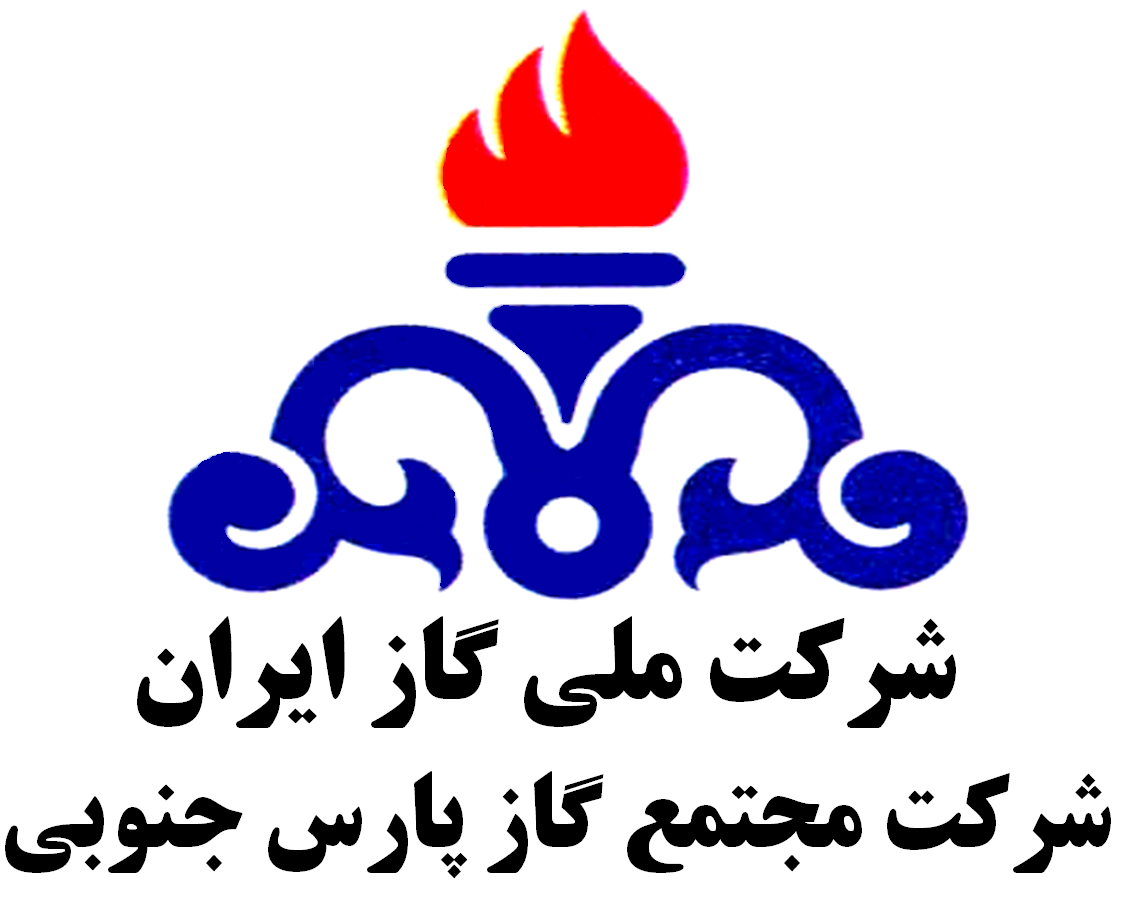 